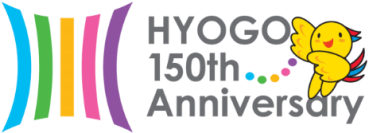 県政150周年やＮＰＯ法人制度20年を機に、地域でのこれまでの取り組みの成果と課題、これからの展望について、みんなで話し合いましょう！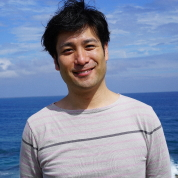 【主催】兵庫県【共催】こころ豊かな美しい兵庫推進会議、ひょうごボランタリープラザ　　【協力】ひょうご市民活動協議会メール、ＦＡＸにて、８月17日（金）までにお申し込みください（先着順）。※自己紹介シートは、分科会ごとに当日配付しますので、参加申込書と併せて送付してください。【メールの場合】　メールの件名は、「参画協働フォーラム申込」としてください。E-mail：kenminseikatsu@pref.hyogo.lg.jp  【FAXの場合】　FAX:078-362-3908まで送信してください。※本参加申込書は、県ホームページhttp://web.pref.hyogo.lg.jp/kk12/sankakuforum.htmlからダウンロードできます。※　定員になり次第、締め切ります。また、多くの地域の方々にご参加いただきたいため、１団体あたりの参加人数を制限させていただくことがあります。参加できない場合のみ、ご連絡いたします。※　当日の様子を写真撮影します。撮影した写真は、記録集や広報紙、インターネット等に活用させていただく予定ですので、ご了承ください。※　お伝えいただいた個人情報は、当フォーラム以外の目的には使用しません。　　　　　　　　　　　　　　　所属団体・職名　　　　　　　　　　　　　　　　　　テーマファシリテーター①地域課題解決につながるコミュニティ・ビジネスの展開飛田  敦子氏（（特）ｺﾐｭﾆﾃｨ・ｻﾎﾟｰﾄｾﾝﾀｰ神戸）②公益活動への寄附・投資等による地域経済循環実吉   威 氏（（公財）ひょうごコミュニティ財団）③地域資源の発掘・発信畑本  康介氏（（特）ひと・まち・あーと）④地域の人材養成中山  光子氏（（特）宝塚NPOｾﾝﾀｰ）⑤地域団体・NPO等の組織マネジメント柏木  登起氏（（特）シミンズシーズ／　　　　（一財）明石ｺﾐｭﾆﾃｨ創造協会）⑥公益活動の評価の仕組み小嶋　 新 氏（（特）しゃらく）⑦多様な主体の協働東　  朋子氏（（特）コミュニティ事業支援ネット）⑧災害ボランティア　頼政  良太氏（被災地NGO恊働センター）⑨行政への参画協働三井ハルコ氏（（特）市民事務局かわにし）参加者氏名・年代(ふりがな)(ふりがな)(ふりがな)住所地住所地年齢参加者氏名・年代市・町市・町歳代電話番号メールアドレス＠＠＠＠＠＠論点第１希望　　第２希望　　第３希望　　第３希望　　※関心のある論点を、表面①～⑨のテーマから３つ選んでください。※関心のある論点を、表面①～⑨のテーマから３つ選んでください。論点※関心のある論点を、表面①～⑨のテーマから３つ選んでください。※関心のある論点を、表面①～⑨のテーマから３つ選んでください。懇親会の参加参加　　・　　不参加参加　　・　　不参加参加　　・　　不参加参加　　・　　不参加※17時30分～、会費3,000円※17時30分～、会費3,000円